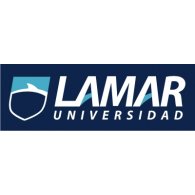 ACTIVIDAD 2MEDICINA BASADA EN EVIDENCIASDra. Sandra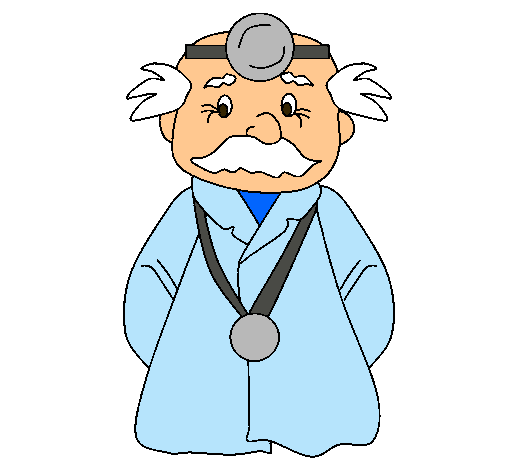 ERIKA NAYELI ALATORRE OLVERAMEDICINA LME 380125/02/2015      Diagnóstico TBC ( + )                            Diagnóstico TBC ( - ) Test ADA (+)              17	     2         A     B                                                                                  C   DTest ADA (-)                  28                             53*Sensibilidad= *Especificidad=   .96 x 100 = 96%*Exactitud=  .7 x 100 = 70%*Prevalencia= .45 x 100 = 45%*Valor predictivo positivo=  .89 x 100 = 89%*Valor predictivo negativo=  = .65 x 100 = 65%PPep probabilidad/1-probabilidad= .45/1-.45.45/.55=.81RVsensibilidad/1-especificidad=.37/1-.96.37/.04=.9.25PPopprobabilidad PPep X RV = .81 X9.257.56% probabilidad postprueba  probabilidad PPop/1t probabilidad PPop = 7.56/1t 7.56 = .7.56/1 t 8.56 = 0.88 88%